Статистический отчет о деятельности представительного органа сельского поселения Лыхма в 2021 году.1. Проведено заседаний Совета депутатов поселения-4.2. Рассмотрено вопросов всего:а) по изменению в Устав, Регламент-2;б) по бюджету, налогам и финансам-2;в) по социальной политике-0;г) по местному самоуправлению-1.		3. Количество принятых муниципальных правовых актов всего:          а) решений представительного органа-53;          б) постановлений, распоряжений председателя представительного           органа-0. 4. Проведено    а) заседаний постоянных депутатских комиссий (комитетов)-3;    б) депутатских слушаний-0;    	    в) публичных слушаний-5.5. Заслушано отчетов должностных лиц администрации-3.6. Рассмотрено протестов прокурора, из них удовлетворено-0.7. Рассмотрено проектов решений Думы района-0.8. Рассмотрено проектов законов Ханты-Мансийского автономного округа – Югры-2.9.Заслушано информаций о выполнении ранее принятых решений- метод опроса- 47.10. Установленное число депутатов-10.11. Избранное число депутатов-10; 	а) в результате довыборов-0. 12. Депутатов работающих на постоянной основе-0.13. Проведено отчетов перед избирателями-1.14. Рассмотрено депутатами писем, обращений, заявлений. Из них решено положительно-0.15.Принято депутатами граждан по личным вопросам-10. 16.Количество депутатов, прошедших обучение на семинарах, курсах разных уровней-0.17.Является Совет депутатов муниципального образования юридическим лицом-0.18.Количество муниципальных служащих в аппаратах представительных органов местного самоуправления-0.19.Количество ТОСов-3.20.Наличие зарегистрированных партийных фракций:	а) название фракции- Единая Россия;	в) количество депутатов-10.Статистический отчет о деятельности советов депутатов сельского поселения Лыхма в 2021 году.1. Структура Совета депутатов  утверждена решением Совета депутатов сельского поселения Лыхма от 21 ноября 2005 года № 7.СТРУКТУРАСовета депутатов сельского поселения Лыхма	2. Структура аппарата Совета депутатов сельского поселения Лыхма - да.	3. Заслушано информаций о работе Координационного совета представительных органов местного самоуправления муниципальных образований Ханты-Мансийского автономного округа – Югры и Думы Ханты-Мансийского автономного округа – Югры - 0.	4. Принято решений по выполнению решений заседаний Координационного совета представительных органов местного самоуправления муниципальных образований Ханты-Мансийского автономного округа – Югры и Думы Ханты-Мансийского автономного округа – Югры - 0.	5. Наличие Координационного совета представительных органов местного самоуправления городских и сельских поселений муниципального района и Думы муниципального района - нет;	а) проведено заседаний Координационного совета - 0;	б) заслушано вопросов – 0._______ПОЯСНИТЕЛЬНАЯ  ЗАПИСКАк статистическому отчету о деятельности Совета депутатов сельского поселения Лыхма в  2021 годуМестное самоуправление является одной из основ конституционного строя России, обеспечивается Конституцией и законами Российской Федерации на всей территориистраны.Основополагающие принципы, заложенные в законе о местном самоуправлении это выборы гражданами своих представителей в органы муниципальной власти и еёподотчетность населению.Совет депутатов четвертого созыва был сформирован на муниципальных выборах в сентябре 2018 года из 10 депутатов, представляющих интересы избирателей сельского поселения Лыхма.Совет депутатов в своей работе руководствовался нормами федерального и окружного законодательства, уставом сельского поселения Лыхма, Регламентом работы Совета депутатов, планом работы, утвержденным решением от 11 января 2021 года № 2, уделяя при этом особое внимание совершенствованию нормативно-правовой базы поселения и правоприменительной практики.Депутаты, входящие в состав представительного органа местного самоуправления сельского поселения Лыхма, согласно Федеральному закону от 06 октября 2003 года № 131-ФЗ «Об общих принципах организации местного самоуправления в Российской Федерации» и Уставу сельского поселения Лыхма, совместно с главой сельского поселения и администрацией сельского поселения Лыхма призваны решать вопросы по вовлечению населения в процесс самоуправления территорией, повышению ответственности должностных лиц и граждан при выполнении принятых нормативных и правовых актов, направленных на улучшение комфортности проживания жителей впоселении.Все депутаты осуществляют свои полномочия без отрыва от основной производственной или служебной деятельности, работают на непостоянной основе. Несмотря на это, требовательность жителей поселка к представительной власти возрастает. Деятельность депутатов всегда на виду. И главными критериями, которыми руководствуются депутаты, есть и будут - законность, ответственность, открытость перед избирателями.Организацию деятельности Совета поселения осуществляет глава сельского поселения, который входит в состав Совета поселения и исполняет полномочия председателя Совета поселения, созывает и ведет заседания.В соответствии с Регламентом Совета депутатов заседания проводятся не реже одного раза в квартал и присутствие на каждом заседании Совета является одной из основных обязанностей депутата. На заседания Совета депутатов приглашались представители администрации сельского поселения Лыхма, прокуратуры города Белоярский.В соответствии со статьей 18 Устава сельского поселения Лыхма основной формой деятельности Совета депутатов является периодические заседания.Основными направлениями деятельности Совета поселения в 2021 году были:организация деятельности;нормотворческая деятельность;взаимодействие с органами власти местного самоуправления;осуществление контроля за исполнением органами местного самоуправления и должностными лицами местного самоуправления полномочий по решению вопросов местного значенияОсновными формами деятельности Совета поселения являлись:проведение заседаний Совета поселения;проведение заседаний постоянных депутатских комиссий;разработка проектов решений Совета поселения;анализ проектов нормативно-правовых актов, выносимых на рассмотрение Совета поселения;подготовка замечаний, предложений по рассматриваемым проектам;контроль за исполнением принятых решений Совета депутатов;прием населения и содействие в решении вопросов местного значения.В отчетном периоде проведено 4 заседания Совета депутатов поселения, принято 53 решения, из них нормативно-правового характера 51 решение. Это решения о внесении изменений в уже действующие правовые акты, утвержденные Советом депутатов и вновь принятые нормативно-правовые акты. Необходимость в корректировке обусловлена изменением федерального и регионального законодательства.Во исполнение Федерального закона от 09 февраля 2009 года № 8-ФЗ «Об обеспечении доступа к информации о деятельности государственных органов и органов местного самоуправления» в целях реализации обеспечения доступа к информации о деятельности органов местного самоуправления в соответствии с ранее принятыми нормативно-правовыми актами информация о деятельности Совета поселения была размещена в информационно - телекоммуникационной сети Интернет на сайте органов местного самоуправления сельского поселения Лыхма www.admlyhma.ru и опубликованы в бюллетене «Официальный вестник сельского поселения Лыхма».Администрацией поселения в течение года проводилась антикоррупционная экспертиза проектов муниципальных правовых актов представительного органа. Для проведения независимой антикоррупционной экспертизы проекты муниципальных нормативных правовых актов размещались на официальном сайте органов местного самоуправления сельского поселения Лыхма в сети Интернет. В соответствии со статьей 3 Федерального закона Российской Федерации № 172-ФЗ от 17 июля 2009 года «Об антикоррупционной экспертизе нормативных правовых актов и проектов нормативных правовых актов» проекты решений Совета депутатов регулярно в течение года направлялись в прокуратуру города Белоярский. В 2021 году протестов и представлений прокуратуры города Белоярский на проекты и принятые решения Совета депутатов не поступало.В соответствии с требованиями законодательства по регистрации муниципальных правовых актов в 2021 году Советом депутатов осуществлялась работа по подготовке и представлению муниципальных правовых актов, принятых представительным органом, для включения их в Регистр муниципальных нормативных правовых актов. Нормативные правовые акты, подлежащие включению в регистр муниципальных нормативных правовых актов Ханты-Мансийского автономного округа - Югры, в установленные сроки направлялись в Управление государственной регистрации нормативных правовых актов Аппарата Губернатора автономного округа.В течение 2021 года в соответствии с направлениями деятельности продолжалась работа постоянных комиссий Совета депутатов, на заседаниях которых осуществлялись предварительное рассмотрение и подготовка вопросов, относящихся к ведению Совета депутатов, для содействия реализации федерального законодательства, законодательства Ханты-Мансийского автономного округа - Югры, сельского поселения Лыхма. Проведено 3 заседания постоянных комиссий, из них:комиссия по бюджету, экономической политике - рассмотрено 2 документа, проведено 2 заседания (председатель Кременчук С.А.);комиссия по местному самоуправлению - рассмотрено 1 документа, проведено 1 заседания (председатель Романюк Н.П.).Депутаты Совета депутатов сельского поселения Лыхма провели большую работу по разработке, рассмотрению и принятию нормативно-правовых актов необходимых для осуществления реализации вопросов местного значения.Важнейшим направлением в работе Совета депутатов является разработка, принятие и реализация решений нормативного характера, направленных на создание условий, благоприятствующих и стимулирующих увеличение доходной части бюджета, требующих рационального расходования бюджетных средств и ресурсов сельского поселения Лыхма.Совет депутатов регулярно рассматривал вопросы:о формировании, утверждении и исполнении бюджета сельского поселения Лыхма, внесения в него изменений;  о внесении изменений в положение об отдельных вопросах организации и осуществления бюджетного процесса в сельском поселении Лыхма;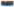 об использовании в 2021 году собственных финансовых средств сельского поселения Лыхма дополнительно к перечисляемым из бюджета Российской Федерации субвенциям на исполнение органами местного самоуправления сельского поселения Лыхма отдельных государственных полномочий по осуществлению первичного воинского учета граждан, проживающих или пребывающих на территории сельского поселения Лыхма;В течение 2021 года все проекты решений о бюджете сельского поселения, проекты нормативных правовых актов в части, касающейся расходных обязательств сельского поселения Лыхма направлялись в контрольно-счетную палату Белоярского района для проведения финансово-экономической экспертизы и выдачи заключения.В соответствии с компетенцией представительного органа сельского поселения Лыхма в 2021 году инициировано и проведено 5 процедуры публичных слушаний, призванных обеспечить участие жителей сельского поселения в рассмотрении наиболее важных проектов муниципальных нормативных правовых актов, а именно публичные слушания на темы: обсуждение проекта решения Совета депутатов «О внесении изменений в устав сельского поселения Лыхма», проект одобрен единогласно;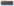 обсуждение проекта решения Совета депутатов «Об исполнения бюджета сельского поселения Лыхма за 2020 год», проект одобрен единогласно;обсуждение проекта решения Совета депутатов «О бюджете сельского поселения Лыхма на 2022 год и плановый период 2023 и 2024 годов», проект одобрен единогласно.Устав сельского поселения Лыхма приведен в соответствие с федеральным законом от 6 октября 2003 года № 131-ФЗ «Об общих принципах организации местного самоуправления в Российской Федерации», (в редакции федеральных законов):- Федеральным законом от 6 октября 2003 года № 131-ФЗ «Об общих принципах организации местного самоуправления в Российской Федерации» (с изменениями, внесенными Федеральным законом от 11 июня 2021 года № 170-ФЗ «О внесении изменений в отдельные законодательные акты Российской Федерации в связи с принятием Федерального закона «О государственном контроле (надзоре) и муниципальном контроле в Российской Федерации», Федеральным законом от 1 июля 2021 года № 289-ФЗ «О внесении изменений в статью 28 Федерального закона «Об общих принципах организации местного самоуправления в Российской Федерации», Федеральным законом от 2 июля 2021 года № 304-ФЗ «О внесении изменений в Лесной кодекс Российской Федерации и статьи 14 и 16 Федерального закона «Об общих принципах организации местного самоуправления в Российской Федерации»).- Трудовым кодексом Российской Федерации, Федеральным законом от 6 октября2003 года № 131-ФЗ «Об общих принципах организации местного самоуправления в Российской Федерации», Федеральным законом от 28 декабря 2009 года № 381-ФЗ «Об основах государственного регулирования торговой деятельности в Российской Федерации», Законом Ханты-Мансийского автономного округа — Югры от 26 сентября 2014 года № 78-03 «Об отдельных вопросах организации местного самоуправления в Ханты-Мансийском автономном округе — Югре».с Федеральным законом от 6 октября 2003 года № 131-ФЗ «Об общих принципах организации местного самоуправления в Российской Федерации» (с изменениями, внесенными Федеральным законом от 30 апреля 2021 года № 116-ФЗ «О внесении изменений в отдельные законодательные акты Российской Федерации»).- в соответствии с Гражданским кодексом Российской Федерации от 30 ноября 1994 года № 51-ФЗ, Федеральным законом от 6 октября 2003 года № 131-ФЗ «Об общих принципах организации местного самоуправления в Российской Федерации» (с изменениями, внесенными Федеральным законом от 8 декабря 2020 года № 411-ФЗ «О внесении изменений в Федеральный закон «О государственной регистрации уставов муниципальных образований» и статью 44 Федерального закона «Об общих принципах организации местного самоуправления в Российской Федерации», Федеральным законом от 22 декабря 2020 года № 445-ФЗ «О внесении изменений в отдельные законодательные акты Российской Федерации», Федеральным законом от 29 декабря 2020 года № 464-ФЗ «О внесении изменений в отдельные законодательные акты Российской Федерации в части оказания помощи лицам, находящимся в состоянии алкогольного, наркотического или иного токсического опьянения», Федеральным законом от 30 декабря 2020 года № 518-ФЗ «О внесении изменений в отдельные законодательные акты Российской Федерации»).В соответствии Федеральным законом от 31.07.2020 № 248-ФЗ «О государственном контроле (надзоре) и муниципальном контроле в Российской Федерации» принято З контроля:- муниципальный контроль в сфере благоустройства;- муниципальный контроль в дорожном хозяйстве;            - муниципальный контроль за исполнением единой теплоснабжающей организацией обязательств по строительству, реконструкции и (или) модернизации объектов теплоснабжения. Так же разработаны к ним программы профилактики рисков и формы проверочных листов;В соответствии со статьей 32 Жилищного кодекса Российской Федерации от 29 декабря 2004 года № 188-ФЗ, главой VII.l Земельного кодекса Российской Федерации от 25 октября 2001 года № 136-ФЗ, пунктом 5 части 10 статьи 35 Федерального закона от 6 октября 2003 года № 131-ФЗ «Об общих принципах организации местного самоуправления в Российской Федерации», Федеральным законом от 21 июля 2007 года № 185-ФЗ «О Фонде содействия реформированию жилищно-коммунального хозяйства», утвержден Порядок уплаты собственниками части стоимости приобретаемых жилых помещений в рамках реализации адресной программы Ханты-Мансийского автономного округа-Югры по переселению граждан из аварийного жилищного фонда на 2019-2025 годы на территории сельского поселения Лыхма.В течение отчетного периода проводился мониторинг нормативных правовых актов представительного органа. В результате проведенного мероприятия нормативные правовые акты представительного органа приводились в соответствие с действующим законодательством и уставом сельского поселения Лыхма.В 2021 году проведена следующая работа по совершенствованию нормативной правовой базы: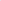 внесены изменения в решение Совета депутатов от 19 февраля 2008 года № 5 «О размерах должностных окладов, ежемесячных и иных дополнительных выплат и порядке их осуществления муниципальным служащим в администрации сельского поселения Лыхма»;внесены изменения в решение Совета депутатов от 01 октября 2020 года №ЗЗ «Об утверждении Порядка назначения и проведения опроса граждан в сельском поселении Лыхма»;З) внесены изменения в решение Совета депутатов сельского поселения Лыхма от 05 ноября 2019 года №34 «О передаче органам местного самоуправления Белоярского района осуществления части полномочий органов местного самоуправления сельского поселения Лыхма по решению вопросов местного значения»;4) внесены изменения в Правила землепользования и застройки сельского поселения Лыхма.Специфика местного самоуправления заключается в том, что без сознательного и непосредственного участия граждан в управлении жизнедеятельностью поселения, без их инициативы и активной повседневной деятельности, направленной на улучшение качества своей жизни, невозможно достигнуть реальных положительных результатов. Учитывая это обстоятельство, депутаты стремились сделать нормотворчество в поселении прозрачным, максимально использовать на практике все определенные механизмы народовластия.В целях осуществления своих контрольных функций Совет депутатов заслушал информацию о деятельности главы сельского поселения Лыхма за 2020 год, о результатах деятельности администрации сельского поселения Лыхма за 2020 год и ежегодный отчет о деятельности Совета депутатов.Неотъемлемой частью в работе депутатов являлась работа с населением. Это приёмы граждан, рассмотрение жалоб и обращений жителей, непосредственное обсуждение и решение вопросов в ходе проведения встреч, собраний, взаимодействия со службами, предприятиями.К депутатам Совета депутатов сельского поселения Лыхма в 2021 году обратилось 10 человек. Все поступившие устные обращения рассматривались в установленном порядке, готовились ответы, при необходимости обращения направлялись для принятия мер в соответствующие инстанции, а также оказывалась индивидуальная помощь или консультация гражданину, обратившемуся к депутатам. Письменных обращений от граждан в 2021 году не было.В отчетный период депутаты принимали участие во встречах в трудовых коллективах.Депутаты стараются быть в курсе всех событий сельского поселения. Принимают участие в общественно-значимых, массовых мероприятиях проводимых в поселении.22 января 2020 года депутат Совета депутатов Колмачихин Роман Анатольевич снял свои полномочия депутата Совета депутатов сельского поселения Лыхма четвертого созыва по десятимандатному избирательному округу №1.Деятельность Совета поселения и в дальнейшем будет направлена на реализацию установленных законодательством принципов организации местной власти, обеспечение органов местного самоуправления комплексом нормативных правовых актов, закрепляющих наиболее приоритетные сферы общественных отношений, правовое регулирование которых необходимо для стабильного развития муниципального образования.Подводя итоги работы Совета поселения за 2021 год, следует отметить, что профессиональный и жизненный опыт сложившегося депутатского корпуса, инициатива и желание работать на благо развития сельского поселения и жителей поселения позволяет совершенствовать работу Совета поселения по созданию нормативно-правовой базы, определяющей нормы и правила, по которым живет поселение.2022 год обещает быть не менее напряженным, наполненным новыми событиями, требующими от депутатов ещё более ответственного, инициативного подхода к своей деятельности и напряженного труда.Наша сплоченность самая прочная основа для дальнейшего развития. В предстоящие годы нам надо еще больше укрепить свое единство, чтобы мы работали как одна команда, которая понимает, что перемены необходимы и готова отдавать свои силы, знания, опыт, талант для достижения общих целей.Хочу поблагодарить всех депутатов, работников организаций осуществляющих свою деятельности на территории сельского поселения за сотрудничество и взаимопонимание.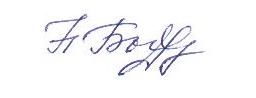 Председатель Совета депутатовсельского поселения Лыхма                                                                                   Н.В.Бызова